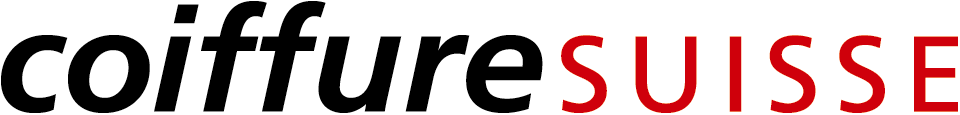 Materialliste der überbetrieblichen Kurse / 2. LehrjahrWas muss in den Überbetrieblichen Kurs mitgebracht werden?Übungskopf, empfohlene Haarlänge 15 cm, DHU und EinlegetechnikenÜbungskopf, empfohlene Haarlänge 45 cm, LanghaartechnikenFöhn mit AufsatzHeizbare Geräte: Streckeisen und Lockenstab (Tag 9) HaarschneideschereEffilierschereSifter (Klingengerät)Haarschneidekamm HerrenhaarschneidekammNadelstielkammStielkammEntwirrkammSkelettbürsteBürste zum Ausfrisieren3  Rundbürsten mit verschiedenen DurchmesserSpitzenpapierHaarnadeln 5cm lang, LanghaartechnikenHaargummi für Lockenchignon10  AbteilungsklammernWasserspritze2  FrotteetücherBodenlappenPutzlappenFärbeschürzeÜK.-LehrgangSchreibmaterial/ FarbstifteNotitzblätterDHU- Wickler und Wasserwellwickler sind vorhanden.